
Образовательная деятельность.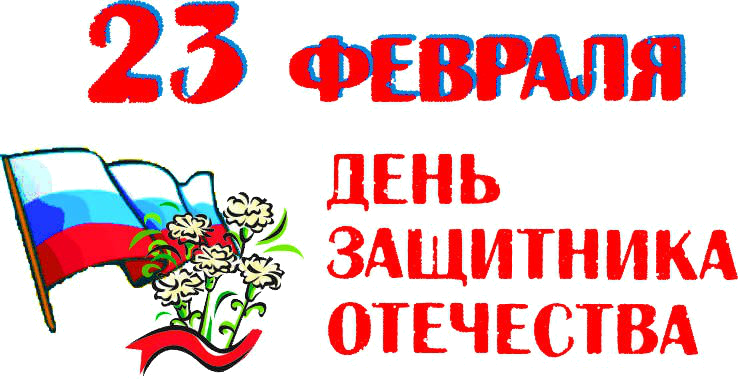 Организационные формы работы по теме «23 февраля День Защитника Отечества!»Воспитатель подготовительной группы «Лесовичок»МАДОУ детского сада № 62 города Тюмени Калеева Луиза Ахатовна 26.02.2018        Реализация данного материала способствовала сближению родителей, детей и педагогов. Совместные мероприятия способствовали обогащению знаний детей о празднике «23 февраля»; совместно с родителями и воспитателями участвовали в образовательной  деятельности. Дети смогли повысить собственную самооценку, они внесли вклад в общее дело, радовались своим успехам и успехам своих товарищей, ощущали свою значимость в группе, в спортивных соревнованиях.Материал с презентации «23 февраля –День защитника Отечества»№ п/пСодержание работыЦель1БеседыБеседыБеседа по картине В. Васнецова «Три богатыря»,Продолжать знакомить детей с историей возникновения былин«Мои близкие»,Познакомить детей с обычаями и традициями празднования праздника.«Я — защитник»,Упражнять в составлении связного рассказа о мужских профессиях.«Вооруженные силы России»Расширять знания детей о ВС РФ«Военные профессии»Упражнять в составлении связного рассказа о мужских профессияхКонструктивная деятельность:Конструктивная деятельность:Корабли, самолеты, танки.познакомить с героями разных поколений, с видами вооруженных сил, строим корабли, самолеты, танки.Игровая деятельностьдидактические игры настольно — печатные игры, развивающие игры по теме проекта, внесение военной и медицинской формы в сюжетно — ролевые игры.дидактические игры настольно — печатные игры, развивающие игры по теме проекта, внесение военной и медицинской формы в сюжетно — ролевые игры.5Книги и картинки об АрмииКниги и картинки об АрмииРассматривание альбомов, иллюстраций, открыток и энциклопедий по теме проекта.Чтение рассказов, стихотворений, энциклопедической информации.Рассматривание альбомов, иллюстраций, открыток и энциклопедий по теме проекта.Чтение рассказов, стихотворений, энциклопедической информации.Сюжетно-ролевые игрыСюжетно-ролевые игры«Сестра милосердия»,«В штабе», «В море».Развивать новые игровые сюжеты, в соответствии с темой посвященной 23 февраля и военным профессиям10Чтение былинЧтение былин«Илья Муромец и Соловей — разбойник,Учить детей эмоционально воспринимать художественные произведения, оценивать поступки героев11Чтение рассказовЧтение рассказовЕ. Александрова«Будущим защитникам Отечества»,Н. Мигунова«Защитники Отечества»,В. Косовицкий«Будущий мужчина»,«Огниво» Г.Х. АндерсенаУчить детей эмоционально воспринимать художественные произведения,12Чтение и заучивание стихотворенийЧтение и заучивание стихотворенийМой папаВ февральский день, морозный деньУчить детей эмоционально воспринимать художественные произведения,13НОДПознавательное развитие: Мир природыНОД « Слава Армии родной в день ее рождения»Цели: Закрепить представления о роли Армии в истории России.Галицына Н.С стр. 339Физическое развитиеФизическое развитиеПодвижные игры«Служебные собаки»«Мы — разведчики»Учить детей перелезать через «гусеницу», (проползать под веревкой, не задевая ее).Художественно-эстетическое развитиеХудожественно-эстетическое развитиеЛепка «Военные учения», «Танк»Создание композиции, используя знакомые приемы лепки (Голицына) стр. 350Аппликация «Морячок», «На страже Родины».Цель: Обобщить представления о военно- морском флоте. Закрепить приемы вырезывания из картона и бумаги. материала Голицына с. 352Рисование«Наша Армия на страже мира»Цели: Обобщить представление представление о Российской Армии. Побуждать отражать в рисунке полученные знания. (Голицына с. 346)Презентация«С 23 февраля»Февраль, февраль, зима и солнце!И первых птичек переклик!Сегодня выглянул в оконце: Застыл, к стеклу лицом приник.Мои друзья — вчера мальчишки -Сегодня выросли и вдругВсе как один, забросив книжки,За руки взялись, встали в кругИ обещали мамам, сестрамГраницы радости беречь,Беречь наш мир — и птиц, и солнце,Меня в окошке уберечь! 23 февраля - День Российской Армии!Вверх орудия палят, всех салютом балуют.Шлют они от всей страны благодарность воинам,Что живём мы без войны, мирно и спокойно.Дед мой в армии служил. У отца - награды.Вот и я давно решил, что пойду в солдаты! Знаю, надо подрасти... Нужно стать взрослее...Но ведь я себя вести по-мужски умею!Защищаю во дворе маленьких и слабыхИ справляю в феврале День Армейской славы.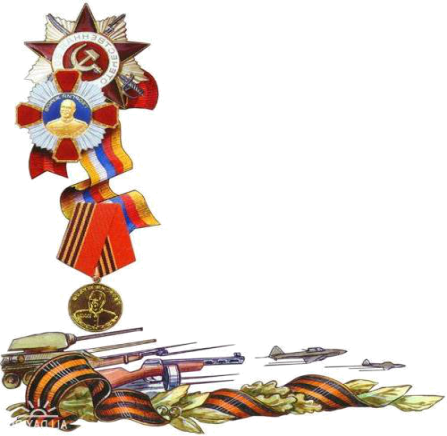 Я сумел бы выполнять, как солдат, задания.Попрошу меня принять в армию заранее!Дорогие наши мужчины — папы и сыновья! Поздравляем вас с праздником! Желаем успехов в делах, счастья, добра, чистого, мирного неба над головой! Мальчишкам — расти сильными, смелыми, мужественными, добрыми и благородными; помнить о высоком звании мужчин!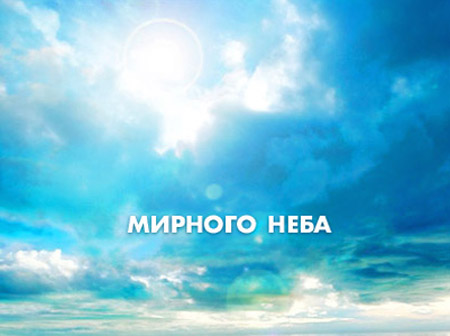 